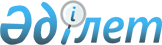 "2023-2025 жылдарға арналған аудандық бюджет туралы" Қордай аудандық мәслихатының 2022 жылғы 26 желтоқсандағы №33-3 шешіміне өзгерістер енгізу туралыЖамбыл облысы Қордай аудандық мәслихатының 2023 жылғы 5 мамырдағы № 2-3 шешімі
      Қордай аудандық мәслихаты ШЕШТІ:
      1. "2023-2025 жылдарға арналған аудандық бюджет туралы" Қордай аудандық мәслихатының 2022 жылғы 26 желтоқсандағы №33-3 шешіміне (Нормативтік құқықтық актілерді мемлекеттік тіркеу тізілімінде № 175995 болып тіркелген) келесідей өзгерістер енгізілсін:
      1-тармақ жаңа редакцияда жазылсын:
      "1. 2023-2025 жылдарға арналған аудандық бюджет тиісінше осы шешімнің қосымшасына сәйкес, оның ішінде 2023 жылға келесідей көлемдерде бекітілсін:
      1) кірістер – 14 085 229 мың теңге, оның ішінде:
      салықтық түсімдер – 4 625 054 мың теңге;
      салықтық емес түсімдер – 78 117 мың теңге;
      негізгі капиталды сатудан түсетін түсімдер – 183 367 мың теңге;
      трансферттер түсімі – 9 198 691 мың теңге;
      2) шығындар – 14 056 865 мың теңге;
      3) таза бюджеттік кредиттеу – 78 294 мың теңге, оның ішінде:
      бюджеттік кредиттер – 137 663 мың теңге;
      бюджеттік кредиттерді өтеу – 59 369 мың теңге;
      4) қаржы активтері мен операциялар бойынша сальдо – 15 621 мың теңге, оның ішінде:
      қаржы активтерін сатып алу – 15 621 мың теңге;
      мемлекеттік қаржы активтерін сатудан түсетін түсімдер – 0 мың теңге;
      5) бюджет тапшылығы (профициті) – -65551 мың теңге;
      6) бюджет тапшылығын қаржыландыру (профицитін пайдалану) – 65551 мың теңге, оның ішінде:
      қарыздар түсімі – 82 800 мың теңге;
      қарыздарды өтеу – 59 369 мың теңге;
      7) бюджет қаражатының пайдаланылатын қалдықтары – 42 120 мың теңге.
      Аталған шешімнің 1 қосымшасы осы шешімнің қосымшасына сәйкес жаңа редакцияда жазылсын.
      2. Осы шешім 2023 жылдың 1 қаңтарынан қолданысқа енгізіледі. 2023 жылға арналған аудандық бюджет
					© 2012. Қазақстан Республикасы Әділет министрлігінің «Қазақстан Республикасының Заңнама және құқықтық ақпарат институты» ШЖҚ РМК
				
      Қордай аудандық 

      мәслихатының төрағасы 

Н. Садыков
Қордай аудандық мәслихатының
2023 жылғы 5 мамырдағы № 2-3
шешіміне 1 – қосымшаҚордай аудандық мәслихатының
2022 жылғы 26 желтоқсандағы 
№33-3 шешіміне 1 – қосымша
Санаты
Санаты
Санаты
Санаты
Сомасы (мың теңге)
Сыныбы
Сыныбы
Сыныбы
Сомасы (мың теңге)
Ішкі сыныбы
Ішкі сыныбы
Сомасы (мың теңге)
Атауы
1
2
3
4
5
1. КІРІСТЕР
14085229
1
САЛЫҚТЫҚ ТҮСІМДЕР
4625054
01
Табыс салығы
2277411
1
Корпоративтік табыс салығы
1332372
2
Жеке табыс салығы
945039
03
Әлеуметтік салық
771211
1
Әлеуметтік салық
771211
04
Меншікке салынатын салықтар
1316282
1
Мүлікке салынатын салықтар
1314282
3
Жер салығы
2000
05
Тауарларға, жұмыстарға және қызметтерге салынатын ішкі салықтар
68050
2
Акциздер
36000
3
Табиғи және басқа да ресурстарды пайдаланғаны үшін түсетін түсімдер
15200
4
Кәсіпкерлік және кәсіби қызметті жүргізгені үшін алынатын алымдар
16850
07
Басқа да салықтар
2100
1
Басқа да салықтар
2100
08
Заңдық маңызы бар әрекеттерді жасағаны және (немесе) оған уәкілеттігі бар мемлекеттік органдар немесе лауазымды адамдар құжаттар бергені үшін алынатын міндетті төлемдер 
190000
1
Мемлекеттік баж
190000
2
САЛЫҚТЫҚ ЕМЕС ТҮСІМДЕР
78117
01
Мемлекеттік меншіктен түсетін кірістер
1619
5
Мемлекет меншігіндегі мүлікті жалға беруден түсетін кірістер 
1551
7
Мемлекеттік бюджеттен берілген кредиттер бойынша сыйақылар
68
04
Мемлекеттік бюджеттен қаржыландырылатын, сондай-ақ Қазақстан Республикасы Ұлттық Банкінің бюджетінен (шығыстар сметасынан) қамтылатын және қаржыландырылатын мемлекеттік мекемелер салатын айыппұлдар, өсімпұлдар, санкциялар, өндіріп алулар
3420
1
Мұнай секторы ұйымдарынан түсетін түсімдерді қоспағанда, мемлекеттік бюджеттен қаржыландырылатын, сондай-ақ Қазақстан Республикасы Ұлттық Банкінің бюджетінен (шығыстар сметасынан) қамтылатын және қаржыландырылатын мемлекеттік мекемелер салатын айыппұлдар, өсімпұлдар, санкциялар, өндіріп алулар
3420
06
Басқа да салықтық емес түсiмдер 
73078
1
Басқа да салықтық емес түсiмдер 
73078
3
НЕГІЗГІ КАПИТАЛДЫ САТУДАН ТҮСЕТІН ТҮСІМДЕР
183367
03
Жердi және материалдық емес активтердi сату
183367
1
Жерді сату
181867
2
Материалдық емес активтерді сату 
1500
4
ТРАНСФЕРТТЕРДІҢ ТҮСІМДЕРІ
9198691
01
Төмен тұрған мемлекеттік басқару органдарынан трансферттер
3996
3
Аудандық маңызы бар қалалардың, ауылдардың, кенттердің, ауылдық округтардың бюджеттерінен трансферттер
3996
02
Мемлекеттiк басқарудың жоғары тұрған органдарынан түсетiн трансферттер
9194695
2
Облыстық бюджеттен түсетiн трансферттер
9194695
Функционалдық топ
Функционалдық топ
Функционалдық топ
Функционалдық топ
Сомасы, 
мың теңге
Бюджеттік бағдарламалардың әкімшісі
Бюджеттік бағдарламалардың әкімшісі
Бюджеттік бағдарламалардың әкімшісі
Бюджеттік бағдарламалардың әкімшісі
Сомасы, 
мың теңге
Бағдарлама
Бағдарлама
Бағдарлама
Бағдарлама
Сомасы, 
мың теңге
Атауы
Атауы
Атауы
Атауы
Сомасы, 
мың теңге
1
2
2
2
3
2. ШЫҒЫНДАР
14056865
01
Жалпы сипаттағы мемлекеттiк қызметтер 
2669394
112
Аудан (облыстық маңызы бар қала) мәслихатының аппараты
46879
001
Аудан (облыстық маңызы бар қала) мәслихатының қызметін қамтамасыз ету жөніндегі қызметтер
45629
003
Мемлекеттік органның күрделі шығыстары
1250
122
Аудан (облыстық маңызы бар қала) әкімінің аппараты
301161
001
Аудан (облыстық маңызы бар қала) әкімінің қызметін қамтамасыз ету жөніндегі қызметтер
252726
003
Мемлекеттік органның күрделі шығыстары
48435
452
Ауданның (облыстық маңызы бар қаланың) қаржы бөлімі
515168
001
Ауданның (облыстық маңызы бар қаланың) бюджетін орындау және коммуналдық меншігін басқару саласындағы мемлекеттік саясатты іске асыру жөніндегі қызметтер
47169
003
Салық салу мақсатында мүлікті бағалауды жүргізу
3418
010
Жекешелендіру, коммуналдық меншікті басқару, жекешелендіруден кейінгі қызмет және осыған байланысты дауларды реттеу
23412
018
Мемлекеттік органның күрделі шығыстары
1169
028
Коммуналдық меншікке мүлікті сатып алу
440000
453
Ауданның (облыстық маңызы бар қаланың) экономика және бюджеттік жоспарлау бөлімі
42725
001
Экономикалық саясатты, мемлекеттік жоспарлау жүйесін қалыптастыру және дамыту саласындағы мемлекеттік саясатты іске асыру жөніндегі қызметтер
40145
004
Мемлекеттік органның күрделі шығыстары
2580
458
Ауданның (облыстық маңызы бар қаланың) тұрғын үй-коммуналдық шаруашылығы, жолаушылар көлігі және автомобиль жолдары бөлімі
1728419
001
Жергілікті деңгейде тұрғын үй-коммуналдық шаруашылығы, жолаушылар көлігі және автомобиль жолдары саласындағы мемлекеттік саясатты іске асыру жөніндегі қызметтер
44391
013
Мемлекеттік органның күрделі шығыстары
6460
067
Ведомстволық бағыныстағы мемлекеттік мекемелер мен ұйымдардың күрделі шығыстары
141146
113
Төменгі тұрған бюджеттерге берілетін нысаналы ағымдағы трансферттер
1536422
494
Ауданның (облыстық маңызы бар қаланың) кәсіпкерлік және өнеркәсіп бөлімі
35042
001
Жергілікті деңгейде кәсіпкерлікті және өнеркәсіпті дамыту саласындағы мемлекеттік саясатты іске асыру жөніндегі қызметтер
25422
003
Мемлекеттік органның күрделі шығыстары
9620
02
Қорғаныс
28584
122
Аудан (облыстық маңызы бар қала) әкімінің аппараты
6674
005
Жалпыға бірдей әскери міндетті атқару шеңберіндегі іс-шаралар
6674
122
Аудан (облыстық маңызы бар қала) әкімінің аппараты
21910
007
Аудандық (қалалық) ауқымдағы дала өрттерінің, сондай-ақ мемлекеттік өртке қарсы қызмет органдары құрылмаған елдi мекендерде өрттердің алдын алу және оларды сөндіру жөніндегі іс-шаралар
21910
03
Қоғамдық тәртіп, қауіпсіздік, құқықтық, сот, қылмыстық-атқару қызметі
76351
458
Ауданның (облыстық маңызы бар қаланың) тұрғын үй-коммуналдық шаруашылығы, жолаушылар көлігі және автомобиль жолдары бөлімі
76351
021
Елдi мекендерде жол қозғалысы қауiпсiздiгін қамтамасыз ету
76351
06
Әлеуметтiк көмек және әлеуметтiк қамсыздандыру
2872114
451
Ауданның (облыстық маңызы бар қаланың) жұмыспен қамту және әлеуметтік бағдарламалар бөлімі
295621
005
Мемлекеттік атаулы әлеуметтік көмек
295621
451
Ауданның (облыстық маңызы бар қаланың) жұмыспен қамту және әлеуметтік бағдарламалар бөлімі
2298431
002
Жұмыспен қамту бағдарламасы
1706298
004
Ауылдық жерлерде тұратын денсаулық сақтау, білім беру, әлеуметтік қамтамасыз ету, мәдениет, спорт және ветеринар мамандарына отын сатып алуға Қазақстан Республикасының заңнамасына сәйкес әлеуметтік көмек көрсету
88027
006
Тұрғын үйге көмек көрсету
1300
007
Жергілікті өкілетті органдардың шешімі бойынша мұқтаж азаматтардың жекелеген топтарына әлеуметтік көмек
114298
010
Үйден тәрбиеленіп оқытылатын мүгедектігі бар балаларды материалдық қамтамасыз ету
12047
014
Мұқтаж азаматтарға үйде әлеуметтік көмек көрсету
163015
017
Оңалтудың жеке бағдарламасына сәйкес мұқтаж мүгедектігі бар адамдарды протездік-ортопедиялық көмек, сурдотехникалық құралдар, тифлотехникалық құралдар, санаторий-курорттық емделу, мiндеттi гигиеналық құралдармен қамтамасыз ету, арнаулы жүрiп-тұру құралдары, жеке көмекшінің және есту бойынша мүгедектігі бар адамдарға қолмен көрсететiн тіл маманының қызметтері мен қамтамасыз ету
70266
023
Жұмыспен қамту орталықтарының қызметін қамтамасыз ету
143180
451
Ауданның (облыстық маңызы бар қаланың) жұмыспен қамту және әлеуметтік бағдарламалар бөлімі
278062
001
Жергілікті деңгейде халық үшін әлеуметтік бағдарламаларды жұмыспен қамтуды қамтамасыз етуді іске асыру саласындағы мемлекеттік саясатты іске асыру жөніндегі қызметтер
59136
011
Жәрдемақыларды және басқа да әлеуметтік төлемдерді есептеу, төлеу мен жеткізу бойынша қызметтерге ақы төлеу
1300
021
Мемлекеттік органның күрделі шығыстары
1592
067
Ведомстволық бағыныстағы мемлекеттік мекемелер мен ұйымдардың күрделі шығыстары
321
050
Қазақстан Республикасында мүгедектігі бар адамдардың құқықтарын қамтамасыз етуге және өмір сүру сапасын жақсарту
203032
054
Үкіметтік емес ұйымдарда мемлекеттік әлеуметтік тапсырысты орналастыру
1000
113
Төменгі тұрған бюджеттерге берілетін нысаналы ағымдағы трансферттер
11681
07
Тұрғын үй-коммуналдық шаруашылық
3514893
466
Ауданның (облыстық маңызы бар қаланың) сәулет, қала құрылысы және құрылыс бөлімі 
1105845
003
Коммуналдық тұрғын үй қорының тұрғын үйін жобалау және (немесе) салу, реконструкциялау
61283
004
Инженерлік-коммуникациялық инфрақұрылымды жобалау, дамыту және (немесе) жайластыру
566350
098
Коммуналдық тұрғын үй қорының тұрғын үйлерін сатып алу
478212
458
Ауданның (облыстық маңызы бар қаланың) тұрғын үй-коммуналдық шаруашылығы, жолаушылар көлігі және автомобиль жолдары бөлімі
2402080
027
Ауданның (облыстық маңызы бар қаланың) коммуналдық меншігіндегі газ жүйелерін қолдануды ұйымдастыру
24264
058
Елді мекендердегі сумен жабдықтау және су бұру жүйелерін дамыту
2377816
458
Ауданның (облыстық маңызы бар қаланың) тұрғын үй-коммуналдық шаруашылығы, жолаушылар көлігі және автомобиль жолдары бөлімі
6968
016
Елдi мекендердiң санитариясын қамтамасыз ету
614
018
Елдi мекендердi абаттандыру және көгалдандыру
6354
08
Мәдениет, спорт, туризм және ақпараттық кеңістiк
1343367
455
Ауданның (облыстық маңызы бар қаланың) мәдениет және тілдерді дамыту бөлімі
598384
003
Мәдени-демалыс жұмысын қолдау
598384
466
Ауданның (облыстық маңызы бар қаланың) сәулет, қала құрылысы және құрылыс бөлімі
9214
011
Мәдениет объектілерін дамыту
9214
465
Ауданның (облыстық маңызы бар қаланың) дене шынықтыру және спорт бөлімі
255820
001
Жергілікті деңгейде дене шынықтыру және спорт саласындағы мемлекеттік саясатты іске асыру жөніндегі қызметтер
19256
005
Ұлттық және бұқаралық спорт түрлерін дамыту
223140
007
Әртүрлi спорт түрлерi бойынша аудан (облыстық маңызы бар қала) құрама командаларының мүшелерiн дайындау және олардың облыстық спорт жарыстарына қатысуы
10000
032
Ведомстволық бағыныстағы мемлекеттік мекемелер мен ұйымдардың күрделі шығыстары
3424
466
Ауданның (облыстық маңызы бар қаланың) сәулет, қала құрылысы және құрылыс бөлімі
14000
008
Cпорт объектілерін дамыту
14000
455
Ауданның (облыстық маңызы бар қаланың) мәдениет және тілдерді дамыту бөлімі
174820
006
Аудандық (қалалық) кiтапханалардың жұмыс iстеуi
134098
007
Мемлекеттік тілді және Қазақстан халқының басқа да тілдерін дамыту
40722
456
Ауданның (облыстық маңызы бар қаланың) ішкі саясат бөлімі
48477
002
Мемлекеттік ақпараттық саясат жүргізу жөніндегі қызметтер
48477
455
Ауданның (облыстық маңызы бар қаланың) мәдениет және тілдерді дамыту бөлімі
109894
001
Жергілікті деңгейде тілдерді және мәдениетті дамыту саласындағы мемлекеттік саясатты іске асыру жөніндегі қызметтер
20022
010
Мемлекеттік органның күрделі шығыстары
1663
032
Ведомстволық бағыныстағы мемлекеттік мекемелер мен ұйымдардың күрделі шығыстары
88209
456
Ауданның (облыстық маңызы бар қаланың) ішкі саясат бөлімі
132758
001
Жергілікті деңгейде ақпарат, мемлекеттілікті нығайту және азаматтардың әлеуметтік сенімділігін қалыптастыру саласында мемлекеттік саясатты іске асыру жөніндегі қызметтер
32351
003
Жастар саясаты саласында іс-шараларды іске асыру
100407
9
Отын-энергетика кешенi және жер қойнауын пайдалану
848792
458
Ауданның (облыстық маңызы бар қаланың) тұрғын үй-коммуналдық шаруашылығы, жолаушылар көлігі және автомобиль жолдары бөлімі
848792
036
Газ тасымалдау жүйесін дамыту
848792
10
Ауыл, су, орман, балық шаруашылығы, ерекше қорғалатын табиғи аумақтар, қоршаған ортаны және жануарлар дүниесін қорғау, жер қатынастары
506206
462
Ауданның (облыстық маңызы бар қаланың) ауыл шаруашылығы бөлімі
64420
001
Жергілікті деңгейде ауыл шаруашылығы саласындағы мемлекеттік саясатты іске асыру жөніндегі қызметтер
61165
006
Мемлекеттік органның күрделі шығыстары
3255
466
Ауданның (облыстық маңызы бар қаланың) сәулет, қала құрылысы және құрылыс бөлімі
295877
010
Ауыл шаруашылығы объектілерін дамыту
295877
453
Ауданның (облыстық маңызы бар қаланың) экономика және бюджеттік жоспарлау бөлімі
50655
099
Мамандарға әлеуметтік қолдау көрсету жөніндегі шараларды іске асыру
50655
463
Ауданның (облыстық маңызы бар қаланың) жер қатынастары бөлімі
95254
001
Аудан (облыстық маңызы бар қала) аумағында жер қатынастарын реттеу саласындағы мемлекеттік саясатты іске асыру жөніндегі қызметтер
32925
003
Елдi мекендердi жер-шаруашылық орналастыру
52730
007
Мемлекеттік органның күрделі шығыстары
9599
11
Өнеркәсіп, сәулет, қала құрылысы және құрылыс қызметі
203074
466
Ауданның (облыстық маңызы бар қаланың) сәулет, қала құрылысы және құрылыс бөлімі
203074
001
Құрылыс, облыс қалаларының, аудандарының және елді мекендерінің сәулеттік бейнесін жақсарту саласындағы мемлекеттік саясатты іске асыру және ауданның (облыстық маңызы бар қаланың) аумағында оңтайла және тиімді қала құрылыстық игеруді қамтамасыз ету жөніндегі қызметтер
125802
013
Аудан аумағында қала құрысын дамытудың кешенді схемаларын, аудандық облыстық маңызы бар қаланың, кенттердің және өзгеде ауылдық елді мекендердің бас жоспарын әзірлеу
67862
015
Мемлекеттік органның күрделі шығыстары
9410
12
Көлiк және коммуникация
578111
458
Ауданның (облыстық маңызы бар қаланың) тұрғын үй-коммуналдық шаруашылығы, жолаушылар көлігі және автомобиль жолдары бөлімі
578111
022
Көлік инфрақұрылымын дамыту
51958
023
Автомобиль жолдарының жұмыс істеуін қамтамасыз ету
230000
045
Аудандық маңызы бар автомобиль жолдарын және елді-мекендердің көшелерін күрделі және орташа жөндеу
296153
13
Басқалар
521739
452
Ауданның (облыстық маңызы бар қаланың) қаржы бөлімі
64200
012
Ауданның (облыстық маңызы бар қаланың) жергілікті атқарушы органының резерві 
64200
466
Ауданның (облыстық маңызы бар қаланың) сәулет, қала құрылысы және құрылыс бөлімі
457539
079
"Ауыл-Ел бесігі" жобасы шеңберінде ауылдық елді мекендердегі әлеуметтік және инженерлік инфрақұрылымдарды дамыту
457539
14
Борышқа қызмет көрсету
68
452
Ауданның (облыстық маңызы бар қаланың) қаржы бөлім
68
013
Жергілікті атқарушы органдардың облыстық бюджеттен қарыздар бойынша сыйақылар мен өзге де төлемдерді төлеу бойынша борышына қызмет көрсету
68
15
Трансферттер
894172
452
Ауданның (облыстық маңызы бар қаланың) қаржы бөлімі
894172
006
Нысаналы пайдаланылмаған (толық пайдаланылмаған) трансферттерді қайтару
91
038
Субвенциялар 
681613
054
Қазақстан Республикасының Ұлттық қорынан берілетін нысаналы трансферт есебінен республикалық бюджеттен бөлінген пайдаланылмаған (түгел пайдаланылмаған) нысаналы трансферттердің сомасын қайтару
212468
3. ТАЗА БЮДЖЕТТІК КРЕДИТТЕУ
78294
Бюджеттік кредиттер
78294
10
Ауыл, су, орман, балық шаруашылығы, ерекше қорғалатын табиғи аумақтар, қоршаған ортаны және жануарлар дүниесін қорғау, жер қатынастары
137663
453
Ауданның (облыстық маңызы бар қаланың) экономика және бюджеттік жоспарлау бөлімі
137663
006
Мамандарды әлеуметтік қолдау шараларын іске асыру үшін бюджеттік кредиттер
137663
Санаты Атауы
Санаты Атауы
Санаты Атауы
Санаты Атауы
Санаты Атауы
Сомасы, мың теңге
Сыныбы
Сыныбы
Сыныбы
Сыныбы
Сыныбы
Сомасы, мың теңге
Ішкі сыныбы
Ішкі сыныбы
Ішкі сыныбы
Ішкі сыныбы
Ішкі сыныбы
Сомасы, мың теңге
1
2
2
2
2
3
5
Бюджеттік кредиттерді өтеу
59369
01
Бюджеттік кредиттерді өтеу
59369
1
1
Мемлекеттік бюджеттен берілген бюджеттік кредиттерді өтеу
 59369
Функционалдық топ
Бюджеттік бағдарламалардың әкімшісі
Бағдарлама
Атауы
Функционалдық топ
Бюджеттік бағдарламалардың әкімшісі
Бағдарлама
Атауы
Функционалдық топ
Бюджеттік бағдарламалардың әкімшісі
Бағдарлама
Атауы
Функционалдық топ
Бюджеттік бағдарламалардың әкімшісі
Бағдарлама
Атауы
Функционалдық топ
Бюджеттік бағдарламалардың әкімшісі
Бағдарлама
Атауы
Сомасы, мың теңге
1
2
2
2
2
3
4. ҚАРЖЫ АКТИВТЕРІМЕН ОПЕРАЦИЯЛАР БОЙЫНША САЛЬДО
15621
Қаржы активтерін сатып алу
15621
13
Басқалар
15621
458
Ауданның (облыстық маңызы бар қаланың) тұрғын үй-коммуналдық шаруашылығы, жолаушылар көлігі және автомобиль жолдары бөлімі
15621
065
065
Заңды тұлғалардың жарғылық капиталын қалыптастыру немесе ұлғайту
15621
Функционалдық топ
Бюджеттік бағдарламалардың әкімшісі
Бағдарлама
Атауы
Функционалдық топ
Бюджеттік бағдарламалардың әкімшісі
Бағдарлама
Атауы
Функционалдық топ
Бюджеттік бағдарламалардың әкімшісі
Бағдарлама
Атауы
Функционалдық топ
Бюджеттік бағдарламалардың әкімшісі
Бағдарлама
Атауы
Функционалдық топ
Бюджеттік бағдарламалардың әкімшісі
Бағдарлама
Атауы
Сомасы, мың теңге
1
2
2
2
2
3
5. БЮДЖЕТ ТАПШЫЛЫҒЫ (ПРОФИЦИТІ)
5. БЮДЖЕТ ТАПШЫЛЫҒЫ (ПРОФИЦИТІ)
-65551
6. БЮДЖЕТ ТАПШЫЛЫҒЫН ҚАРЖЫЛАНДЫРУ (ПРОФИЦИТІН ПАЙДАЛАНУ)
6. БЮДЖЕТ ТАПШЫЛЫҒЫН ҚАРЖЫЛАНДЫРУ (ПРОФИЦИТІН ПАЙДАЛАНУ)
65551
Санаты Атауы
Санаты Атауы
Санаты Атауы
Санаты Атауы
Санаты Атауы
Сомасы, мың теңге
Сыныбы
Сыныбы
Сыныбы
Сыныбы
Сыныбы
Сомасы, мың теңге
Ішкі сыныбы
Ішкі сыныбы
Ішкі сыныбы
Ішкі сыныбы
Ішкі сыныбы
Сомасы, мың теңге
1
1
2
2
2
3
7
7
Қарыздар түсімі
82800
01
Мемлекеттік ішкі қарыздар
82800
2
Қарыз алу келісім-шарттары
82800
Функционалдық топ
Бюджеттік бағдарламалардың әкімшісі
Бағдарлама
Атауы
Функционалдық топ
Бюджеттік бағдарламалардың әкімшісі
Бағдарлама
Атауы
Функционалдық топ
Бюджеттік бағдарламалардың әкімшісі
Бағдарлама
Атауы
Функционалдық топ
Бюджеттік бағдарламалардың әкімшісі
Бағдарлама
Атауы
Функционалдық топ
Бюджеттік бағдарламалардың әкімшісі
Бағдарлама
Атауы
Сомасы, мың теңге
1
1
2
2
2
3
16
Қарыздарды өтеу
Қарыздарды өтеу
59369
452
Ауданның (облыстық маңызы бар қаланың) қаржы бөлімі
Ауданның (облыстық маңызы бар қаланың) қаржы бөлімі
59369
008
Жергілікті атқарушы органның жоғары тұрған бюджет алдындағы борышын өтеу
Жергілікті атқарушы органның жоғары тұрған бюджет алдындағы борышын өтеу
59369
08
Бюджет қаражатының пайдаланылатын қалдықтары
Бюджет қаражатының пайдаланылатын қалдықтары
42120